Fecha: 18 /03SISTEMA DE NUMERACIÓN DECIMALACTIVIDADES:1-LEER EL TEXTO PARA DESCUBRIR EL ORIGEN DE LOS NÚMEROS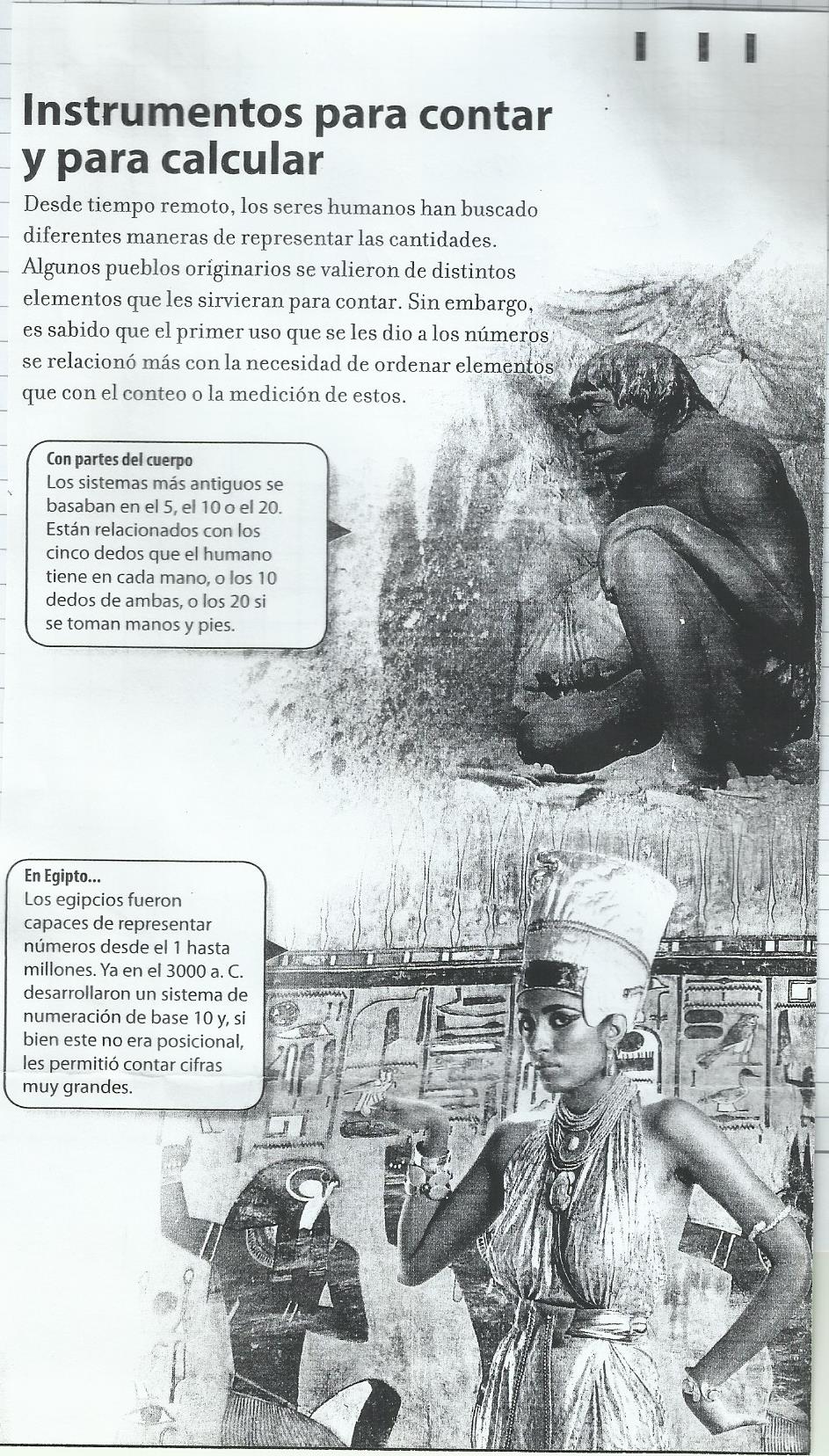 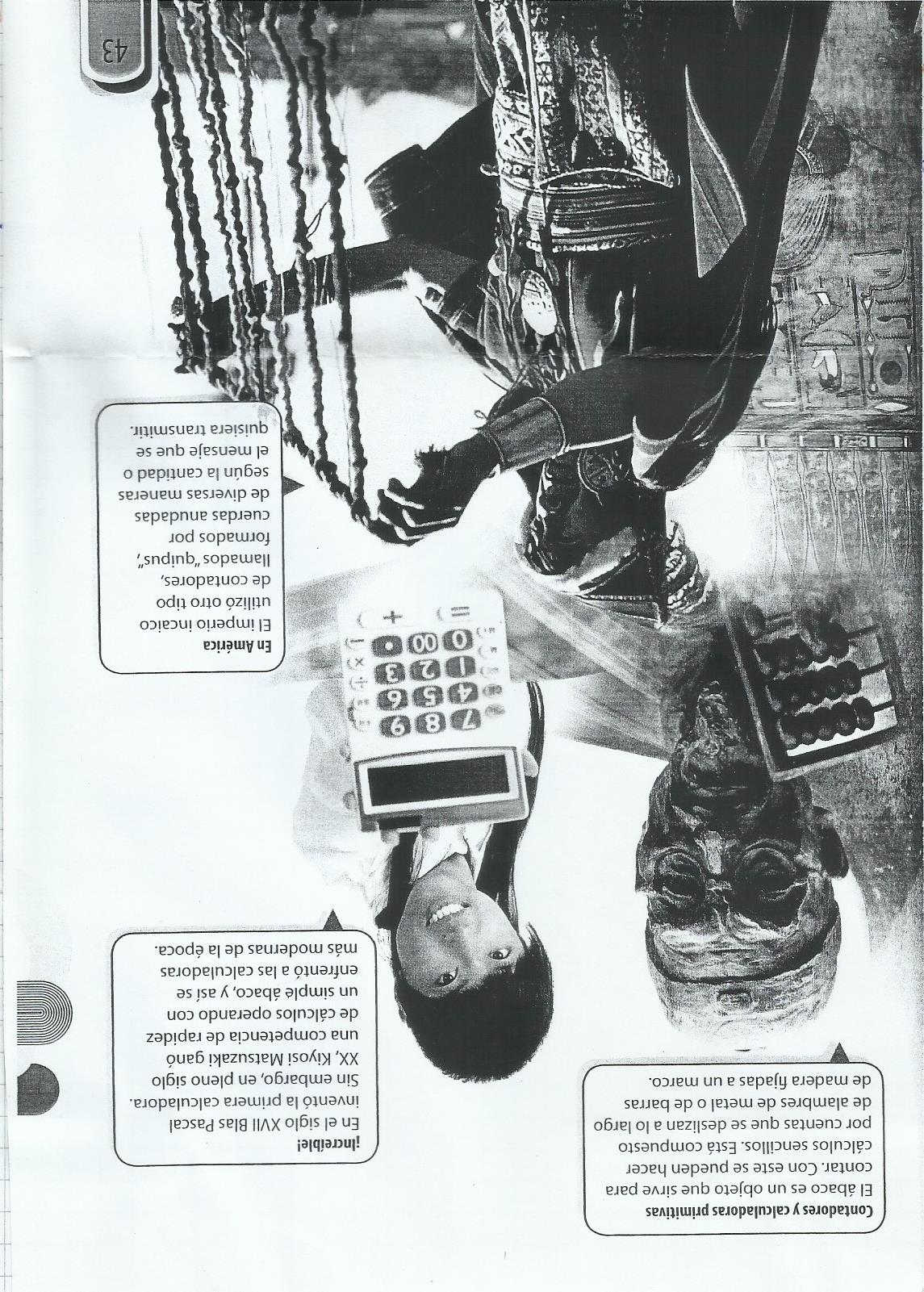 PIENSA¿Para qué sirven los números?¿Sabes cómo se llaman los símbolos que forman los números?¿Cuántos símbolos puede tener un número?RECORDAR:Nuestro sistema de numeración se llama DECIMAL porque está formando por DIEZ SIMBOLOS.0 1 2 3 4 5 6 7 8 9Cada símbolo que forma un número se llama CIFRA O DIGITO.EJ    1 .     3   2   4 MIL TRESCIENTOS VEINTICUATRO               CIFRASEl valor de cada cifra depende DE LA POSICION que ocupa en el número, por ello nuestro sistema de numeración es POSICIONAL.3    6    4  .8   4    5	5 UNIDADES	4 DECENAS	8 CENTENAS	4 UNIDADES DE MIL	6 DECENAS DE MIL	CENTENAS DE MIL            Tiene un primer elemento, el número CERO.           Es INFINITO porque no tiene final.ACTIVIDAD: CADA CIFRA EN SU LUGAR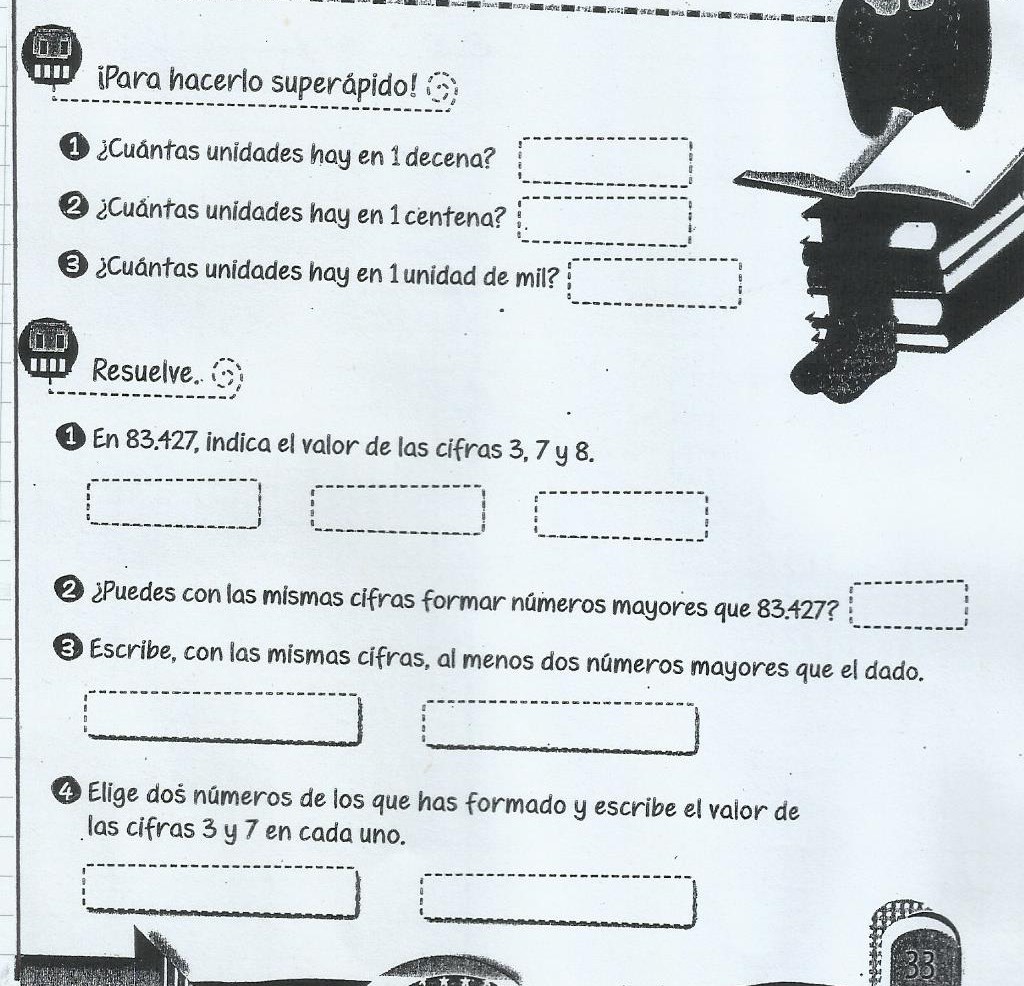 